Напомена:_____________________________________________________________________________________________________________________________________________________________________________________________________________________________________________НАДЗИРАНИ СУБЈЕКАТ                                               КОМУНАЛНИ ИНСПЕКТОР___________________________                (М.П.)           ______________________________000028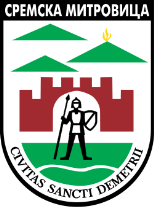 РЕПУБЛИКА СРБИЈААП ВОЈВОДИНА ГРАД СРЕМСКА МИТРОВИЦАГрадска управа за саобраћај,комуналне и инспекцијске пословеКомунална инспекцијаБрој:________________Датум: ______________СРЕМСКА МИТРОВИЦАРЕПУБЛИКА СРБИЈААП ВОЈВОДИНА ГРАД СРЕМСКА МИТРОВИЦАГрадска управа за саобраћај,комуналне и инспекцијске пословеКомунална инспекцијаБрој:________________Датум: ______________СРЕМСКА МИТРОВИЦА        На основу:Закона о инспекцијском надзору („Сл. гласник РС“ бр. 36/15)Закона о комуналним делатностима („Сл. гласник РС“ бр. 88/2011)Одлука о градској плажи („Службени лист Града Сремска Митровица“ бр.3/2017)        На основу:Закона о инспекцијском надзору („Сл. гласник РС“ бр. 36/15)Закона о комуналним делатностима („Сл. гласник РС“ бр. 88/2011)Одлука о градској плажи („Службени лист Града Сремска Митровица“ бр.3/2017)        На основу:Закона о инспекцијском надзору („Сл. гласник РС“ бр. 36/15)Закона о комуналним делатностима („Сл. гласник РС“ бр. 88/2011)Одлука о градској плажи („Службени лист Града Сремска Митровица“ бр.3/2017)        На основу:Закона о инспекцијском надзору („Сл. гласник РС“ бр. 36/15)Закона о комуналним делатностима („Сл. гласник РС“ бр. 88/2011)Одлука о градској плажи („Службени лист Града Сремска Митровица“ бр.3/2017)        На основу:Закона о инспекцијском надзору („Сл. гласник РС“ бр. 36/15)Закона о комуналним делатностима („Сл. гласник РС“ бр. 88/2011)Одлука о градској плажи („Службени лист Града Сремска Митровица“ бр.3/2017)        На основу:Закона о инспекцијском надзору („Сл. гласник РС“ бр. 36/15)Закона о комуналним делатностима („Сл. гласник РС“ бр. 88/2011)Одлука о градској плажи („Службени лист Града Сремска Митровица“ бр.3/2017)        На основу:Закона о инспекцијском надзору („Сл. гласник РС“ бр. 36/15)Закона о комуналним делатностима („Сл. гласник РС“ бр. 88/2011)Одлука о градској плажи („Службени лист Града Сремска Митровица“ бр.3/2017)КОНТРОЛНА ЛИСТА БР.28Предузимање мера и контролисање градске плажеКОНТРОЛНА ЛИСТА БР.28Предузимање мера и контролисање градске плажеКОНТРОЛНА ЛИСТА БР.28Предузимање мера и контролисање градске плажеКОНТРОЛНА ЛИСТА БР.28Предузимање мера и контролисање градске плажеКОНТРОЛНА ЛИСТА БР.28Предузимање мера и контролисање градске плажеКОНТРОЛНА ЛИСТА БР.28Предузимање мера и контролисање градске плажеКОНТРОЛНА ЛИСТА БР.28Предузимање мера и контролисање градске плажеКОНТРОЛНА ЛИСТА БР.28Предузимање мера и контролисање градске плажеКОНТРОЛНА ЛИСТА БР.28Предузимање мера и контролисање градске плажеИДЕНТИФИКАЦИОНИ ПОДАЦИИДЕНТИФИКАЦИОНИ ПОДАЦИИДЕНТИФИКАЦИОНИ ПОДАЦИИДЕНТИФИКАЦИОНИ ПОДАЦИИДЕНТИФИКАЦИОНИ ПОДАЦИИДЕНТИФИКАЦИОНИ ПОДАЦИИДЕНТИФИКАЦИОНИ ПОДАЦИИДЕНТИФИКАЦИОНИ ПОДАЦИИДЕНТИФИКАЦИОНИ ПОДАЦИПОДАЦИ О ПРАВНОМ ЛИЦУ/ПРЕДУЗЕТНИКУ/ФИЗИЧКОМ ЛИЦУПОДАЦИ О ПРАВНОМ ЛИЦУ/ПРЕДУЗЕТНИКУ/ФИЗИЧКОМ ЛИЦУПОДАЦИ О ПРАВНОМ ЛИЦУ/ПРЕДУЗЕТНИКУ/ФИЗИЧКОМ ЛИЦУПОДАЦИ О ПРАВНОМ ЛИЦУ/ПРЕДУЗЕТНИКУ/ФИЗИЧКОМ ЛИЦУПОДАЦИ О ПРАВНОМ ЛИЦУ/ПРЕДУЗЕТНИКУ/ФИЗИЧКОМ ЛИЦУПОДАЦИ О ПРАВНОМ ЛИЦУ/ПРЕДУЗЕТНИКУ/ФИЗИЧКОМ ЛИЦУПОДАЦИ О ПРАВНОМ ЛИЦУ/ПРЕДУЗЕТНИКУ/ФИЗИЧКОМ ЛИЦУПОДАЦИ О ПРАВНОМ ЛИЦУ/ПРЕДУЗЕТНИКУ/ФИЗИЧКОМ ЛИЦУПОДАЦИ О ПРАВНОМ ЛИЦУ/ПРЕДУЗЕТНИКУ/ФИЗИЧКОМ ЛИЦУНазив правног лица/ предузетника/ име и презиме физичког лицаАдреса (Место, улица и број)ПИБМатични бројЈМБГе-mailГРАДСКА ПЛАЖА – ВРШИЛАЦ КОМУНАЛНЕ ДЕЛАТНОСТИГРАДСКА ПЛАЖА – ВРШИЛАЦ КОМУНАЛНЕ ДЕЛАТНОСТИГРАДСКА ПЛАЖА – ВРШИЛАЦ КОМУНАЛНЕ ДЕЛАТНОСТИБОДОВАЊЕДА – 2   НЕ – 0БОДОВАЊЕДА – 2   НЕ – 0БОДОВАЊЕДА – 2   НЕ – 0БОДОВАЊЕДА – 2   НЕ – 0БОДОВАЊЕДА – 2   НЕ – 0БОДОВАЊЕДА – 2   НЕ – 0Да ли је ЈКП „Комуналије“ Сремска Митровица којој су поверени послови уређења и одржавања градске плаже:Да ли је ЈКП „Комуналије“ Сремска Митровица којој су поверени послови уређења и одржавања градске плаже:Да ли је ЈКП „Комуналије“ Сремска Митровица којој су поверени послови уређења и одржавања градске плаже:а)   видно обележила копнени и водени простор плаже?а)   видно обележила копнени и водени простор плаже?а)   видно обележила копнени и водени простор плаже?ДА – 2   НЕ – 0ДА – 2   НЕ – 0ДА – 2   НЕ – 0ДА – 2   НЕ – 0ДА – 2   НЕ – 0ДА – 2   НЕ – 0б)  уредила простор за пешаке?б)  уредила простор за пешаке?б)  уредила простор за пешаке?ДА – 2   НЕ – 0ДА – 2   НЕ – 0ДА – 2   НЕ – 0ДА – 2   НЕ – 0ДА – 2   НЕ – 0ДА – 2   НЕ – 0в) обезбедила одређен број кабина, тушева, чесми са пијаћом водом?в) обезбедила одређен број кабина, тушева, чесми са пијаћом водом?в) обезбедила одређен број кабина, тушева, чесми са пијаћом водом?ДА – 2   НЕ – 0ДА – 2   НЕ – 0ДА – 2   НЕ – 0ДА – 2   НЕ – 0ДА – 2   НЕ – 0ДА – 2   НЕ – 0г)  проверила исправност кабина и других објеката?г)  проверила исправност кабина и других објеката?г)  проверила исправност кабина и других објеката?ДА – 2   НЕ – 0ДА – 2   НЕ – 0ДА – 2   НЕ – 0ДА – 2   НЕ – 0ДА – 2   НЕ – 0ДА – 2   НЕ – 0д) уредила прилаз тушевима и њихову исправност ?д) уредила прилаз тушевима и њихову исправност ?д) уредила прилаз тушевима и њихову исправност ?ДА – 2   НЕ – 0ДА – 2   НЕ – 0ДА – 2   НЕ – 0ДА – 2   НЕ – 0ДА – 2   НЕ – 0ДА – 2   НЕ – 0ђ) обезбедила текућу воду и санитарни чвор?ђ) обезбедила текућу воду и санитарни чвор?ђ) обезбедила текућу воду и санитарни чвор?ДА – 2   НЕ – 0ДА – 2   НЕ – 0ДА – 2   НЕ – 0ДА – 2   НЕ – 0ДА – 2   НЕ – 0ДА – 2   НЕ – 0е) извршила чишћење приобалног терена плаже од речног наноса и нечистоће?е) извршила чишћење приобалног терена плаже од речног наноса и нечистоће?е) извршила чишћење приобалног терена плаже од речног наноса и нечистоће?ДА – 2   НЕ – 0ДА – 2   НЕ – 0ДА – 2   НЕ – 0ДА – 2   НЕ – 0ДА – 2   НЕ – 0ДА – 2   НЕ – 0ж) обезбедила и уредила простор за купање, сунчање, одмор и рекреацију?ж) обезбедила и уредила простор за купање, сунчање, одмор и рекреацију?ж) обезбедила и уредила простор за купање, сунчање, одмор и рекреацију?ДА – 2   НЕ – 0ДА – 2   НЕ – 0ДА – 2   НЕ – 0ДА – 2   НЕ – 0ДА – 2   НЕ – 0ДА – 2   НЕ – 0з) обележила простор за купање непливача?з) обележила простор за купање непливача?з) обележила простор за купање непливача?ДА – 2   НЕ – 0ДА – 2   НЕ – 0ДА – 2   НЕ – 0ДА – 2   НЕ – 0ДА – 2   НЕ – 0ДА – 2   НЕ – 0и) обележила простор за играње лоптом?и) обележила простор за играње лоптом?и) обележила простор за играње лоптом?ДА – 2   НЕ – 0ДА – 2   НЕ – 0ДА – 2   НЕ – 0ДА – 2   НЕ – 0ДА – 2   НЕ – 0ДА – 2   НЕ – 0ј) одржава хигијену санитарног чвора?ј) одржава хигијену санитарног чвора?ј) одржава хигијену санитарног чвора?ДА – 2   НЕ – 0ДА – 2   НЕ – 0ДА – 2   НЕ – 0ДА – 2   НЕ – 0ДА – 2   НЕ – 0ДА – 2   НЕ – 0к) обезбедила спасилачку службу са опремом?к) обезбедила спасилачку службу са опремом?к) обезбедила спасилачку службу са опремом?ДА – 2   НЕ – 0ДА – 2   НЕ – 0ДА – 2   НЕ – 0ДА – 2   НЕ – 0ДА – 2   НЕ – 0ДА – 2   НЕ – 0л) организовала дежурства лица за спасавање, пружање прве помоћи, одржавање реда и чистоће на градској плажи за време рада градске плаже?л) организовала дежурства лица за спасавање, пружање прве помоћи, одржавање реда и чистоће на градској плажи за време рада градске плаже?л) организовала дежурства лица за спасавање, пружање прве помоћи, одржавање реда и чистоће на градској плажи за време рада градске плаже?ДА – 2   НЕ – 0ДА – 2   НЕ – 0ДА – 2   НЕ – 0ДА – 2   НЕ – 0ДА – 2   НЕ – 0ДА – 2   НЕ – 0љ) обезбедила потребан број корпи за отпатке и организовање њиховог пражњења?љ) обезбедила потребан број корпи за отпатке и организовање њиховог пражњења?љ) обезбедила потребан број корпи за отпатке и организовање њиховог пражњења?ДА – 2   НЕ – 0ДА – 2   НЕ – 0ДА – 2   НЕ – 0ДА – 2   НЕ – 0ДА – 2   НЕ – 0ДА – 2   НЕ – 0м) извршила контролу хемијске и бактериолошке исправности воде у току читавог периода рада м) извршила контролу хемијске и бактериолошке исправности воде у току читавог периода рада м) извршила контролу хемијске и бактериолошке исправности воде у току читавог периода рада ДА – 2   НЕ – 0ДА – 2   НЕ – 0ДА – 2   НЕ – 0ДА – 2   НЕ – 0ДА – 2   НЕ – 0ДА – 2   НЕ – 0н) извршила дезинфекцију, дезинсекцију и дератизацију градске плаже?н) извршила дезинфекцију, дезинсекцију и дератизацију градске плаже?н) извршила дезинфекцију, дезинсекцију и дератизацију градске плаже?ДА – 2   НЕ – 0ДА – 2   НЕ – 0ДА – 2   НЕ – 0ДА – 2   НЕ – 0ДА – 2   НЕ – 0ДА – 2   НЕ – 0њ) обавила друге послове за функционисање плаже?њ) обавила друге послове за функционисање плаже?њ) обавила друге послове за функционисање плаже?ДА – 2   НЕ – 0ДА – 2   НЕ – 0ДА – 2   НЕ – 0ДА – 2   НЕ – 0ДА – 2   НЕ – 0ДА – 2   НЕ – 0Да ли је  ЈКП „Комуналије“ Сремска Митровица којој су поверени послови уређења и одржавања градске плаже  омогућила комуналном инспектору неометано вршење послова, приступ објекту и да ли је ставилао на увид сва потребна документа?Да ли је  ЈКП „Комуналије“ Сремска Митровица којој су поверени послови уређења и одржавања градске плаже  омогућила комуналном инспектору неометано вршење послова, приступ објекту и да ли је ставилао на увид сва потребна документа?Да ли је  ЈКП „Комуналије“ Сремска Митровица којој су поверени послови уређења и одржавања градске плаже  омогућила комуналном инспектору неометано вршење послова, приступ објекту и да ли је ставилао на увид сва потребна документа?ДА – 2   НЕ – 0ДА – 2   НЕ – 0ДА – 2   НЕ – 0ДА – 2   НЕ – 0ДА – 2   НЕ – 0ДА – 2   НЕ – 0МАКСИМАЛАН БРОЈ БОДОВА:   36МАКСИМАЛАН БРОЈ БОДОВА:   36МАКСИМАЛАН БРОЈ БОДОВА:   36УТВРЂЕНИ БРОЈ БОДОВА:УТВРЂЕНИ БРОЈ БОДОВА:УТВРЂЕНИ БРОЈ БОДОВА:УТВРЂЕНИ БРОЈ БОДОВА:УТВРЂЕНИ БРОЈ БОДОВА:УТВРЂЕНИ БРОЈ БОДОВА:ТАБЕЛА ЗА УТВРЂИВАЊЕ СТЕПЕНА РИЗИКАТАБЕЛА ЗА УТВРЂИВАЊЕ СТЕПЕНА РИЗИКАСТЕПЕН РИЗИКАРАСПОН БРОЈА БОДОВАНЕЗНАТАН30-36НИЗАК24-29СРЕДЊИ17-23ВИСОК8-16КРИТИЧАН0-7